2022年度　第1回（社）長野県代協　東信支部　役員会議事録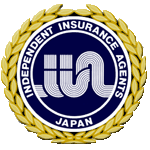 2022年8月9（火）10：00～11：00１、支部長挨拶　　志摩２、出席者の確認　桐島　中村　依田　小林　深井　上野　志摩３、議事録作成人　志摩４、議　事　第二回理事会報告について・日本代協コンベンション　11月18.19日（東京）　深井副支部長が参加・生命保険提案ノウハウ塾開催の件　ジブラルタ生命様のご協力により開催・長野代協事務局ＰＣのウイルス感染対策強化を行う・2022年度総会報告・2022年度年間費徴収状況　支部長にて対応する各委員会報告組織委員会・2022年度　仲間づくり　東信支部目標１店仲間づくりの為に役員全員で保険会社の方にご紹介いただけるように声をかけていくCSR委員会・ぼうさい探検隊　依田委員長と支部長で２団体目標・子ども110番未登録代理店に推進・献血活動・クリーンウォーク等の清掃活動を行う教育委員会・コンサルティングコース受講者　16名目標・日本代協アカデミー登録の推進広報委員会・支部活動等をＨＰに掲載しているが今後ＳＮＳ等の活用を検討している５、閉会の辞　志摩